附件3秦皇岛市教育局2023年公开招聘专任教师面试试讲范围及面试流程一、试讲范围：高中指定版本必修教材中的篇目语文：国家统编版（人民教育出版社出版）必修上册数学：人民教育出版社A版必修第一册 英语：人民教育出版社版必修第一册 物理：人民教育出版社版必修第一册 化学：人民教育出版社版必修第一册  历史：国家统编版（人民教育出版社出版）中外历史纲要（上）地理：湖南教育出版社版必修第一册体育：教育科学出版社《体育与健康》必修全一册以上教材封面见附件。（一）试讲当天由秦皇岛市教育局组织宣传科（工委纪委）工作人员抽取具体篇目或章节确定为试讲内容。（二）同一学科的应聘人员集中后抽取试讲顺序，按序号进入备课室，进入备课室后告知试讲篇目或章节。每名应聘人员有15分钟备课时间，前一序号应聘人员开始试讲后，后一序号试讲人员进入备课室备课。试讲每人不超过10分钟。二、结构化面试。应聘人员试讲结束后开始结构化面试环节，结构化面试时应聘人员不作自我介绍，只向评委告知自己的序号，评委根据试讲内容对应聘人员进行提问，考察应聘人员的心理素质、语言表达、专业基础等，每人不超过5分钟。三、注意事项（一）应聘人员进入备课室上交手机，由纪检监察人员保管，面试结束后领取。（二）结束面试人员领取手机后立即离开应聘现场，不允许返回休息室或备课室，不允许通过任何手段与未面试人员进行信息交流。一旦发现与未完成面试人员进行信息交流，取消本人与相关人员的应聘资格。（三）面试人员离开应聘点后保持通讯畅通，等待招聘方通知应聘结果。附件：教材封面附件教材封面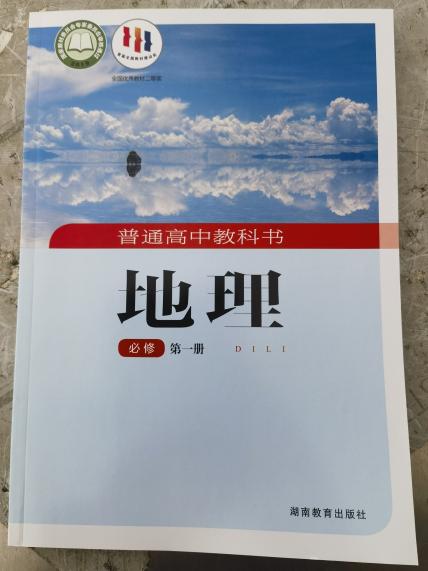 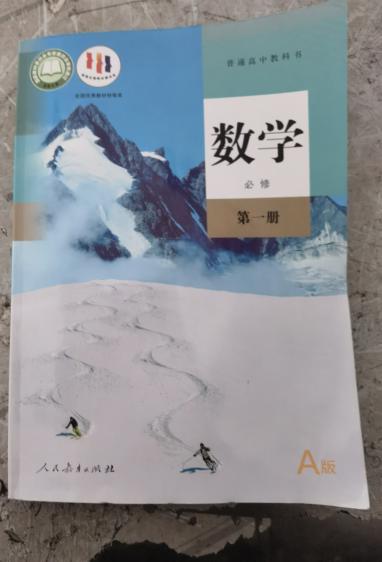 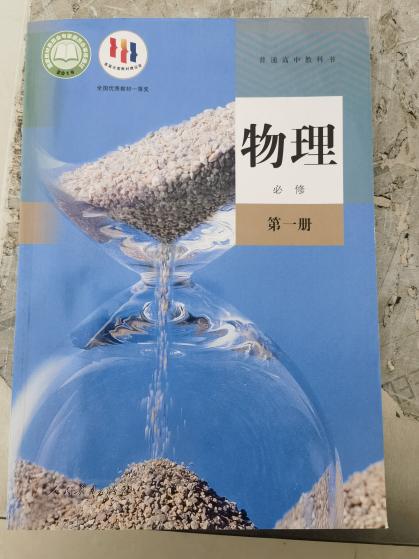 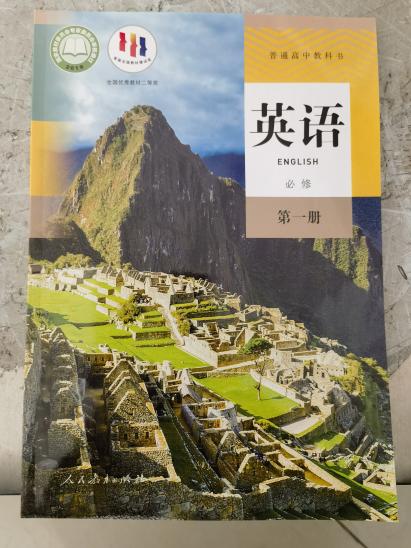 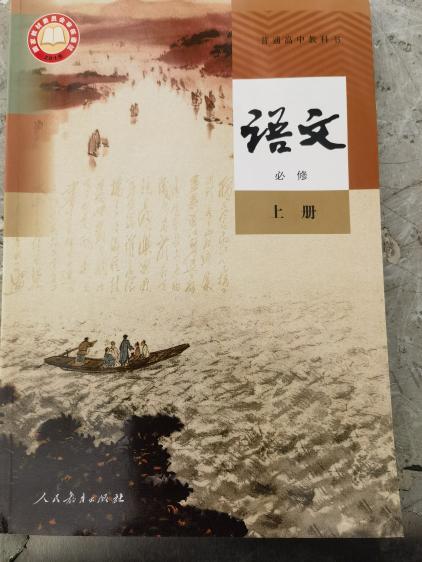 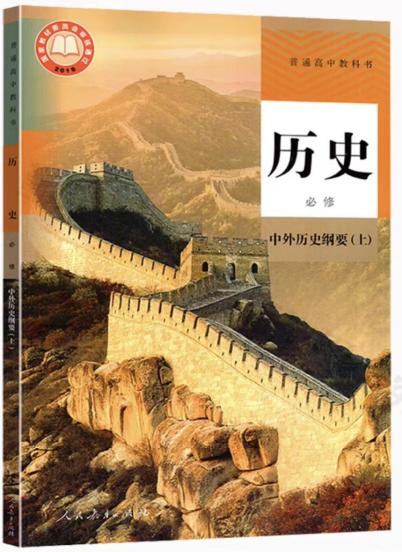 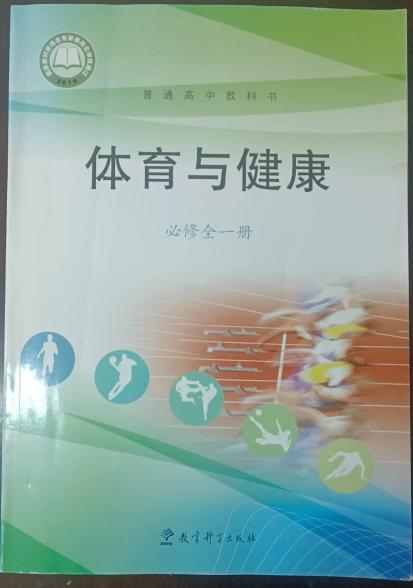 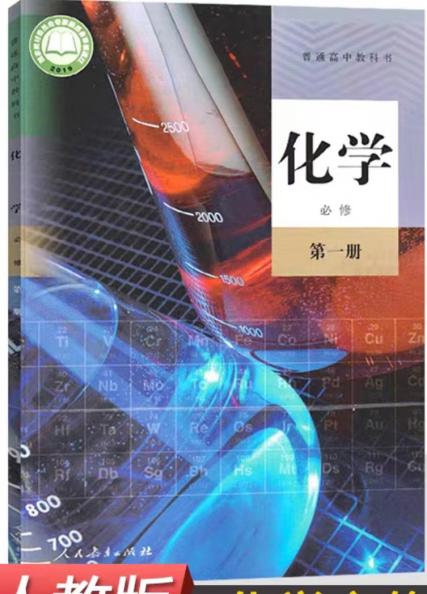 